Department of Public Works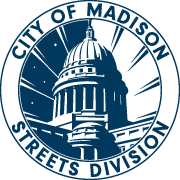 Streets Division – Urban ForestryCharlie Romines, Superintendent1402 Wingra Creek Pkwy.Madison, WI  53715Phone: (608) 266-4816  |  Fax: (608) 267-8696streets@cityofmadison.comcityofmadison.com/forestryStreet Tree Report – Land Use ApplicationIn exercising its responsibility under the foregoing ordinances and Department Of Public Works construction specifications, the Forestry Section requires the applicant to submit a Street Tree Report from a certified arborist as part of a Land Use Application submittal.  The Forestry Section will evaluate the report below for street tree protection during construction activities, proposed tree removals and deposits for developers’ agreements as part of the forestry approval process.  If it is necessary to remove a street tree, a separate permit from Forestry will be required.  The Forestry Section must be informed of any change in this information as it could impact the Forestry Section’s report and approval.Please note on the proposed plan any pruning beyond what is considered to be acceptable by ANSI A300 pruning standards or if street tree removal may be necessary due to the impacts of construction, staging/delivery areas, or other activities. APPLICANT NAME      	BUSINESS PHONE      		CELL PHONE      	 	EMAIL      	MAILING ADDRESS      	CITY      	STATE      		ZIP      	CONSULTING CERTIFIED ARBORIST NAME      		CERTIFIED ARBORIST NUMBER      	BUSINESS PHONE      		CELL PHONE      	 	EMAIL      	MAILING ADDRESS      	CITY      	STATE      		ZIP      	WORK LOCATION: STREET ADDRESS      	 CROSS STREETS      	Please attach a plan of the proposed project site that includes street trees corresponding to the street tree listed in Section 2 of Street Tree Inventory.Additional notes:Describe impacts and any mitigation actions employed:Please attach photos. The group of photos must include:A photo to best depict the street tree relative to the proposed project.Date and timestamp of when photo was taken.I hereby certify that I have presented an accurate and truthful representation of the proposed building and construction impacts to City street trees and a complete inventory of affected street trees and their condition herein, and that I will update this information and this report should any of this information change. I have worked to ensure compliance with all accepted professional standards in arboricultural practices and to ensure compliance with all applicable laws, regulations, policies and ethical standards. In the event the contractor has failed to comply with all applicable laws, regulations, policies and ethical standards; or created conditions that may present a hazard to people or property, I have immediately notified the appropriate representative of City of Madison Forestry Section at (608)266-4816.consulting arborist signature	isa certification #developer applicant signaturelist of additional STREET TREE INVENTORY AND CONSTRUCTION IMPACTSECTION 1 – Applicant and Certified Arborist InformationSECTION 2 – Street Tree Inventory and Construction ImpactSTREET TREE NUMBERTree Species(Common Name)Trunk Diameter (DBH)Canopy Spread (Ft)Trunk/Roots: GeneralStructure/Health/ConditionRemoval (R) Requested by Applicant? (Yes or No)*Photos required*Pruning by City Forestry requested (Yes or No). Note: Any Pruning must follow ANSI A300 Standards.What are the impacts of proposed building? i.e., construction, staging, underground vaults, concrete pumps, scaffolding, new underground utilities, etc.What are the earth retention impacts to the street trees?1YesNoYesNo2YesNoYesNo3YesNoYesNo4YesNoYesNo5YesNoYesNo6YesNoYesNo7YesNoYesNo8YesNoYesNo9YesNoYesNo10YesNoYesNoSECTION 3 – PHOTO DOCUMENTATIONSIGNATURE CERTIFICATIONDO NOT WRITE BELOW THIS LINEDO NOT WRITE BELOW THIS LINEDO NOT WRITE BELOW THIS LINEDO NOT WRITE BELOW THIS LINECITY OF MADISON FORESTRY SECTION OFFICE USE ONLY:CITY OF MADISON FORESTRY SECTION OFFICE USE ONLY:CITY OF MADISON FORESTRY SECTION OFFICE USE ONLY:CITY OF MADISON FORESTRY SECTION OFFICE USE ONLY:CONSULTING ARBORIST REPORTCONSULTING ARBORIST REPORT APPROVED REJECTEDDATE:      	 REVISED DATE      	CITY EMPLOYEE NAME      	CITY EMPLOYEE NAME      	CITY EMPLOYEE NAME      	TITLE      	SIGNATURE OF CITY EMPLOYEE 	SIGNATURE OF CITY EMPLOYEE 	SIGNATURE OF CITY EMPLOYEE 	DEPOSIT REQUIRED $      	STREET TREE NUMBERTree Species(Common Name)Trunk Diameter (DBH)Canopy Spread (Ft)Trunk/Roots: GeneralStructure/Health/ConditionRemoval (R) Requested by Applicant? (Yes or No)*Photos required*Pruning by City Forestry requested (Yes or No). Note: Any Pruning must follow ANSI A300 Standards.What are the impacts of proposed building? i.e., construction, staging, underground vaults, concrete pumps, scaffolding, new underground utilities, etc.What are the earth retention impacts to the street trees?YesNoYesNoYesNoYesNoYesNoYesNoYesNoYesNoYesNoYesNoYesNoYesNoYesNoYesNoYesNoYesNoYesNoYesNoYesNoYesNo